ReadingLists@UCL: Getting started guide for MAPShttp://readinglists.ucl.ac.uk – N.B. a Firefox browser works best!ReadingLists@UCL is a great online service that ensures students have easy access to key resources and materials to support their study wherever they are and gives academic staff the freedom to create and update their lists whenever they need.How to set up a list: 3 stepsRequest new lists to be set up via email or online form You will be emailed an invitation and instructions and offered an orientationTurn on the ‘Library Resources’ block in Moodle (see the FAQs at www.ucl.ac.uk/library/teaching-support/reading-lists/staff)Build and manage your lists at your own paceThe library will provide on-going support – Email: readinglists@ucl.ac.ukWebpages: www.ucl.ac.uk/library/teaching-support/reading-lists You will also need to add a bookmarking button into your web browser.  This is like saving a ‘favourite’ bookmark, but is easier to access.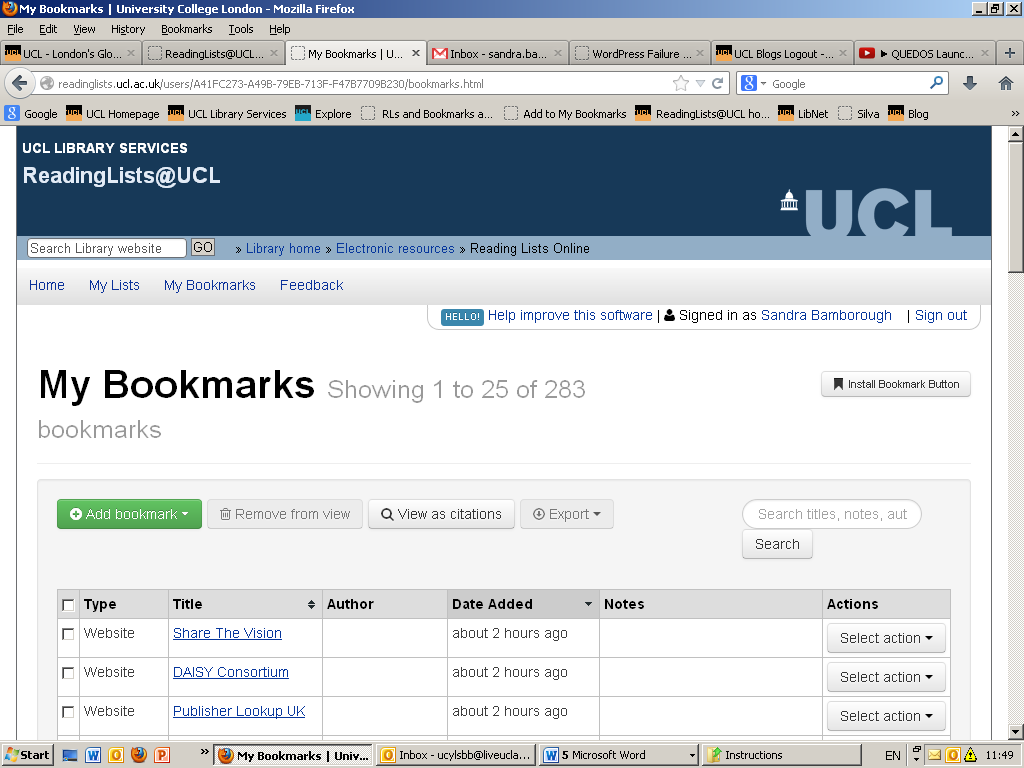 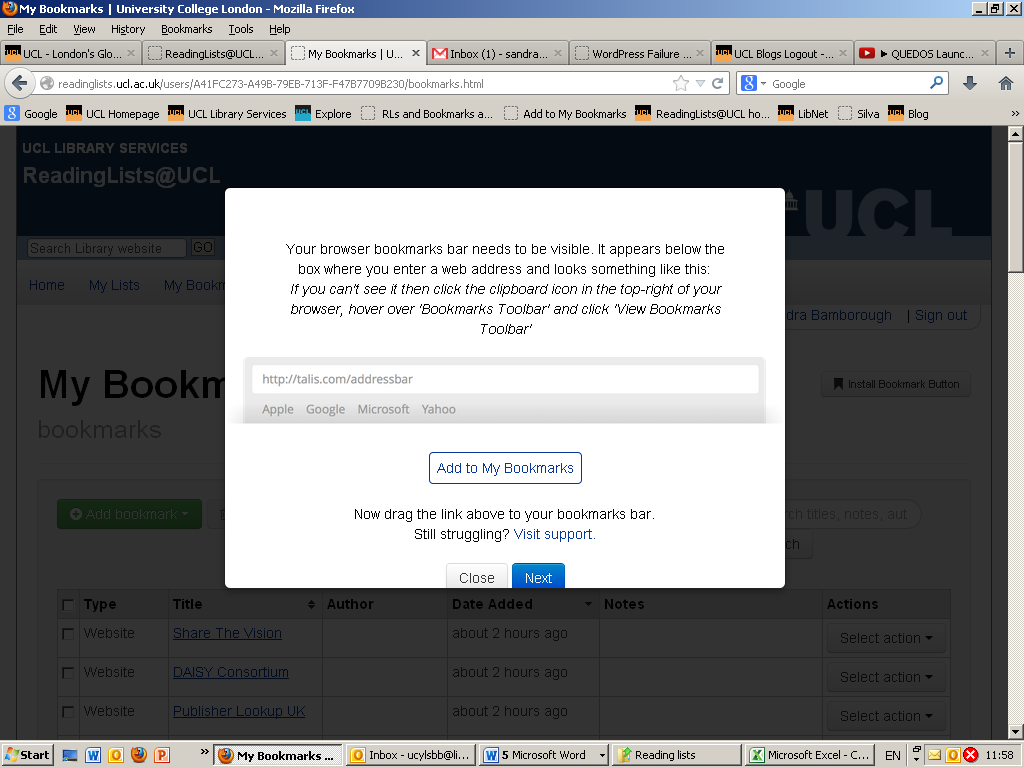  8. To bookmark resources go to the library catalogue or any web page and click the ‘Add to My Bookmarks’ button in your toolbar.That's all you need to do to start collecting resources.We’ve set up a MAPS Resource list, which contains some suggestions of resources you might like to add to your online list, particularly if you don’t usually refer students to books or journal articles.How to add a website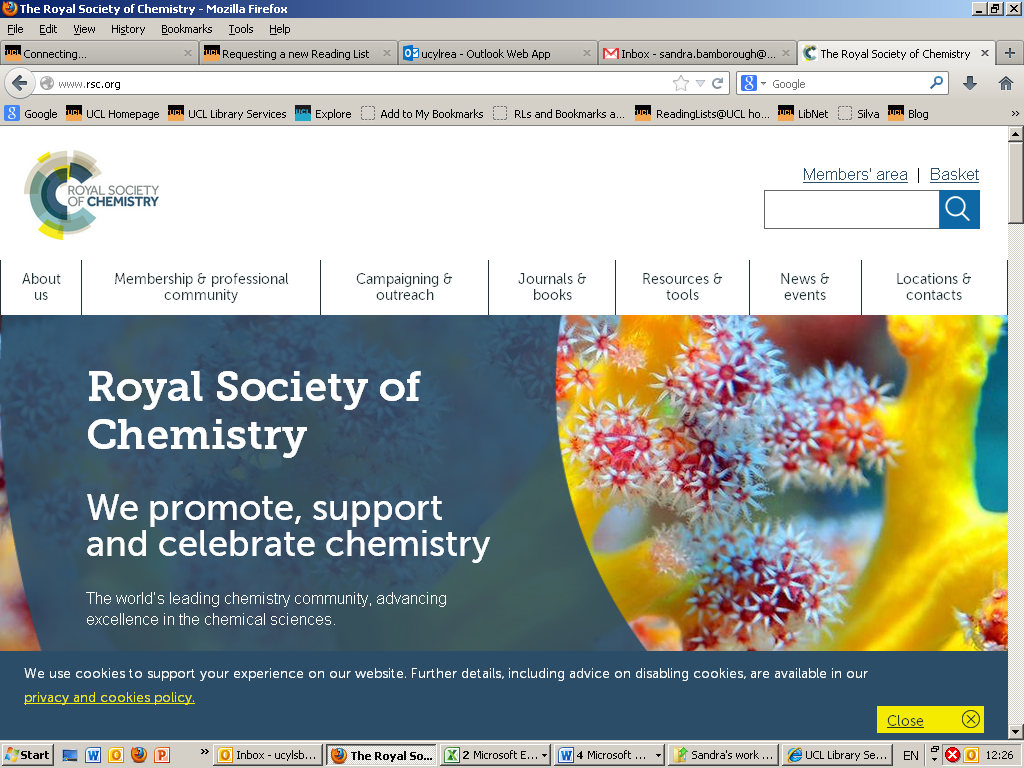 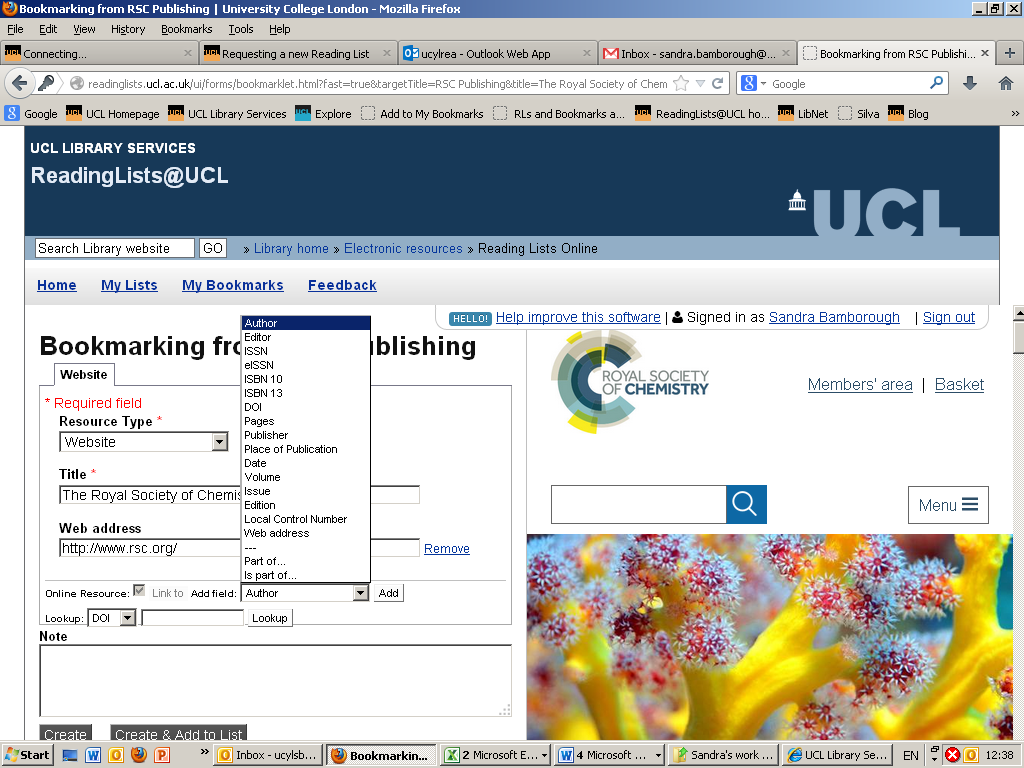 How to find and edit your list 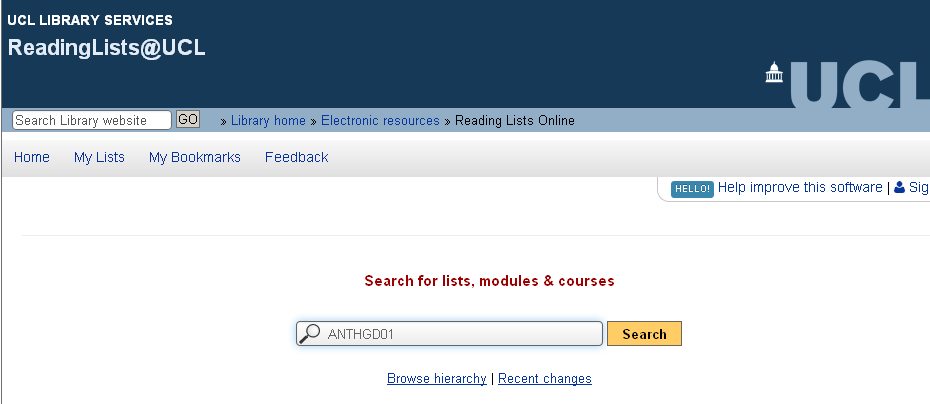 2. 2. Find your list then click ‘Edit’ and ‘Edit list’      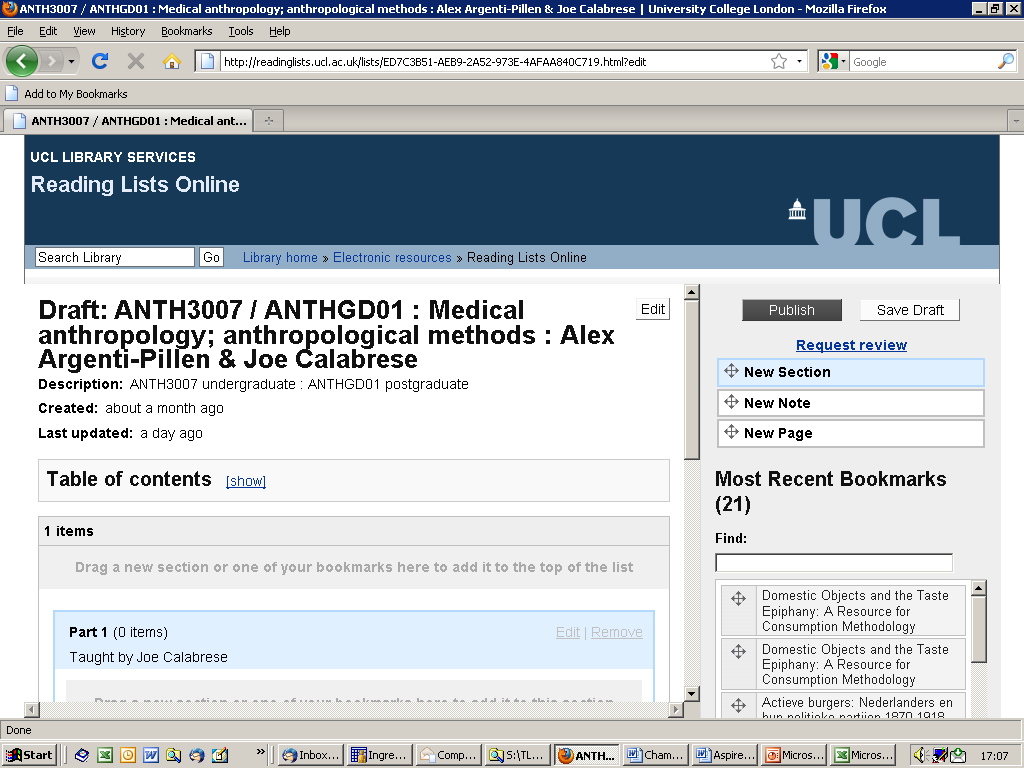 Suggested resources for MAPS online listsA reading list that includes references to books and journal articles may not be relevant for all modules. The lists can be used to link to any online resource – from a video clip in YouTube to a Learned Society web page. We have therefore put together a list of a few key resources that students should find helpful to give some ideas of what the system could be used for. These have all been added to an online list: http://readinglists.ucl.ac.uk/lists/EA04BB82-B580-35A6-DB73-E81E30DC495B.html All subject areasDatabase - Web of Science: https://apps.webofknowledge.com/E-book or E-chapter - The Complete Guide to Referencing and Avoiding Plagiarismhttp://readinglists.ucl.ac.uk/items/1DBA2196-0299-D521-ADC4-FE013C432A83.html?referrer=%2Flists%2FB97BAF79-7A1A-19DE-3499-A7892C0D72EA.html%23item-1DBA2196-0299-D521-ADC4-FE013C432A83Encyclopedia - Encyclopædia Britannica Online: http://www.britannica.com/Library induction: http://www.slideshare.net/librxt/library-inductionwelcomePast exams: http://digitool-b.lib.ucl.ac.uk:8881/R&?local_base=EXAMPAPERSChemistry BoB Programme - Chemistry: A Volatile History: http://bobnational.net/record/21983Handbook - CRC handbook of chemistry and physics: a ready-reference book of chemical and physical data: http://www.hbcpnetbase.com/Earth Sciences Book - The solid earth: an introduction to global geophysics http://ucl-primo.hosted.exlibrisgroup.com/UCL_VU1:UCL_LMS_DS001129882Departmental webpage: http://www.ucl.ac.uk/earth-sciencesMaps geospatial data: http://digimap.edina.ac.uk/digimap/homeMathematics and Statistical ScienceLearned Society - London Mathematical Society (LMS): http://www.lms.ac.uk/Instructors’ webpage: http://www.ucl.ac.uk/statistics/research/researchersPhysics and AstronomyDigitised reading of a chapter - The solid earth: an introduction to global geophysics by C.M.R. Fowler: http://readinglists.ucl.ac.uk/items/2000D503-7E23-B15B-16D8-F714E1222AD3.html?referrer=%2Flists%2F63ED10F1-C245-EB1A-FA50-64B68BEB5DA4.html%23item-2000D503-7E23-B15B-16D8-F714E1222AD3Seminars and events: http://www.ucl.ac.uk/phys/news/eventsgoogleScience and Technology StudiesLink to course syllabus/ classroom slides or VID: http://www.ucl.ac.uk/sts/study/hpscSubject Support Guide http://www.ucl.ac.uk/library/subject-support/guides/science-tech